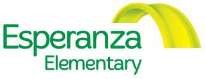 Board of Directors Meeting   February 24, 2015Esperanza Elementary -- West Valley CityMINUTESCall to Order Janet Christensen called the meeting to order at 6: pm on February 24, Roll CallMembers present: , Marty Banks, Cody Case, Patricia Matthews, Steve Winitzky, Janet Christensen, Juan FreireMembers absent: Others: Chris Miller (Red Apple), Chrystal Sanchez (School Secretary), Ivette FanFinancial ReportChris Miller from Red Apple shared the financial summary as of January 31 of 2015.Chris Miller also provided a Comparable Stats report for surrounding charter schoolsBoard Meeting Minutes of January 2015 approvalAmend the minutes to include Conditions for Learning data in the baselineSteve proposedJuan secondedMotion passed unaimouslyLAND Trust ReportBuilding use policyExecutive Director / Principal’s reportNext year’s enrollment is currently at 458 students, with a goal of 200 students on the waiting listKindergarten is full to 91 students,  3 classesMost grades are full.  They are waiting for a few more students in the upper gradesThe school plans to add a third grade and a sixth gradeThere will be a projected 18 classes.All but 2 teachers have submitted an intent to return form; teachers are already interviewed and selected for next year.  They are still looking for one 6th grade teacherConditions for Learning surveyThe board reviewed the survey resultsThe board made a request to increase the teacher participation in the C4L surveyPaulino’s Contigo Peru – Offering funding of 50% of revenue to the playground budget on W 18 March form 10:00 AM to 8:00 PMAdditional compensation plan will be introduced to the faculty this Friday at faculty meeting.  This will provide compensation for leadership, collaboration and personal growth plans The mural project will begin shortly.  Students from the University will come and teach art in individual teacher’s classrooms.  They will first come to conceptualize the plan.  It will take place over 2 semesters.  Next year at about this time the project should come to fruition.Esperanza began chess classes this weekPTO ReportThey met their goal for the Box Top fundraiserThey are currently participating in a fundraiser through ScholasticAn intent was made by to participate in a survey fundraiser but the results were not as anticipatedSprit Week is coming and will be supported by the PTONext PTO meeting will be held on March 5th at 6:00Barbara Lovejoy loanThe school has a bank account through Generacion Floreciente that will be repaid 50% per year over the next year.Motion to a Closed MeetingMarty proposedChalene secondedThe names of the affirmative votes were as follows: Marty Banks, Patricia Matthews, Juan Freire, Cody Case, Steve Winitzky, Chalene Nuvan, Janet ChristensenReasons: To discuss issues with potential ramifications about professional qualifications and real property transactions.Location: Esperanza school conference roomAdjourned at 8:46pmNext Board meeting will be Tuesday, March 17, 2015 from 6:00pm – 8:00pm at Esperanza Elementary.  